WC 1/12/20On average, we create 1kg of rubbish per day. To help the environment, we need to think how we can reduce, reuse or recycle things we use. Content objective:Content objective:MeContent objective:TeacherSkill objective:Skill objective:Me Skill objective:Teacher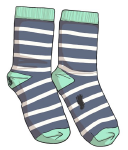 REDUCE                       REUSE                    RECYCLE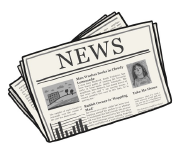 REDUCE                       REUSE                    RECYCLE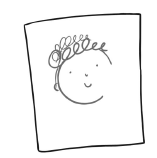 REDUCE                       REUSE                    RECYCLE